Гуманитарный проект отдела идеологической работы, культуры и по делам молодежи Ветковского районного исполнительного комитета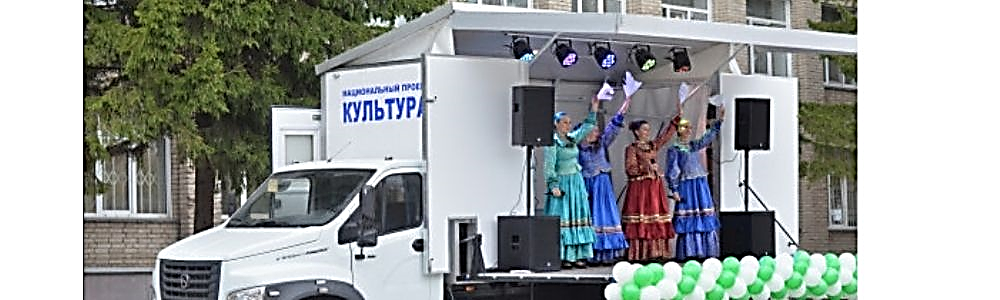 Надеемся на сотрудничество!The humanitarian project of the department of ideological work, culture and youth affairs by Vetka regional executive committee executive committee1. Наименование проекта: Old Believers (Старообрядчество)1. Наименование проекта: Old Believers (Старообрядчество)2. Срок реализации проекта: 12 месяцев.2. Срок реализации проекта: 12 месяцев.3. Организация-заявитель, предлагающая проект: отдел идеологической работы, культуры и по делам молодежи Веткоского районного исполнительного комитета3. Организация-заявитель, предлагающая проект: отдел идеологической работы, культуры и по делам молодежи Веткоского районного исполнительного комитета4. Цели проекта: Сохранение исторического и культурного наследия старообрядцев посредством поддержки трансграничного сотрудничества, расширения спектра оказываемых услуг местному сообществу4. Цели проекта: Сохранение исторического и культурного наследия старообрядцев посредством поддержки трансграничного сотрудничества, расширения спектра оказываемых услуг местному сообществу5. Задачи, планируемые к выполнению в рамках реализации проекта: -приобретение автомобиля для доставки работников учреждений культуры по оказанию культурных услуг;-приобретение надувной сцены для организации оказания культурных услуг;- приобретение комплекта звукоусилительной аппаратуры и микрофонов;- приобретение мультимедийного комплекта оборудования для показа видеофильмов;- приобретение сценических костюмов для работников культуры.5. Задачи, планируемые к выполнению в рамках реализации проекта: -приобретение автомобиля для доставки работников учреждений культуры по оказанию культурных услуг;-приобретение надувной сцены для организации оказания культурных услуг;- приобретение комплекта звукоусилительной аппаратуры и микрофонов;- приобретение мультимедийного комплекта оборудования для показа видеофильмов;- приобретение сценических костюмов для работников культуры.6. Целевая группа: Жители малонаселенных (отдаленных) пунктов Ветковского района, пострадавших от аварии на ЧАЭС – 180 человек, участники творческой самодеятельности – 20 человек.6. Целевая группа: Жители малонаселенных (отдаленных) пунктов Ветковского района, пострадавших от аварии на ЧАЭС – 180 человек, участники творческой самодеятельности – 20 человек.7. Краткое описание мероприятий в рамках проекта: - Приобретение автомобиля для доставки работников учреждений культуры по оказанию культурных услуг в отдаленных малонаселенных пунктов Ветковского района на территории которых отсутствуют учреждения культуры, приобретение надувной сцены для организации оказания культурных услуг в рамках импровизированной сцены для качественного оказания услуг в любых погодных условиях,  приобретение комплекта звукоусилительной аппаратуры и микрофонов для полноценного культурного обслуживания вышеуказанной категории жителей, приобретение мультимедийного комплекта оборудования для показа видеофильмов для оказания услуг киновидеопоказа, приобретение сценических костюмов для работников культуры.7. Краткое описание мероприятий в рамках проекта: - Приобретение автомобиля для доставки работников учреждений культуры по оказанию культурных услуг в отдаленных малонаселенных пунктов Ветковского района на территории которых отсутствуют учреждения культуры, приобретение надувной сцены для организации оказания культурных услуг в рамках импровизированной сцены для качественного оказания услуг в любых погодных условиях,  приобретение комплекта звукоусилительной аппаратуры и микрофонов для полноценного культурного обслуживания вышеуказанной категории жителей, приобретение мультимедийного комплекта оборудования для показа видеофильмов для оказания услуг киновидеопоказа, приобретение сценических костюмов для работников культуры.8. Общий объем финансирования (в долларах США):75 5508. Общий объем финансирования (в долларах США):75 550Источник финансированияОбъем финансирования                               (в долларах США)Средства донора65 000Софинансирование10 5509.Место реализации проекта (область/район, город): Гомельская область, Ветковский район, малонаселенные (отдаленные) населенный пункты.9.Место реализации проекта (область/район, город): Гомельская область, Ветковский район, малонаселенные (отдаленные) населенный пункты.10.Контактное лицо: Исаченко Дмитрий Иванович, начальник, 8 02330 4 25 48, +375447337810,              Vet-kult@mail.gomel.by10.Контактное лицо: Исаченко Дмитрий Иванович, начальник, 8 02330 4 25 48, +375447337810,              Vet-kult@mail.gomel.by1. The name of the project: Old Believers 1. The name of the project: Old Believers 2. The project duration: 6 months2. The project duration: 6 months3.The applicant organization proposing the project: the department of ideological work, culture and youth affairs by Vetka regional executive committee executive committee3.The applicant organization proposing the project: the department of ideological work, culture and youth affairs by Vetka regional executive committee executive committee4. The objectives of the project: preservation of historical and cultural heritage of old believers through supporting transborder cooperation, expanding the range of services available to the local community;4. The objectives of the project: preservation of historical and cultural heritage of old believers through supporting transborder cooperation, expanding the range of services available to the local community;5. The pursued objectives:-the purchase of car for delivery of cultural workers to provide cultural services;- acquisition of mobile promotion stage for providing cultural services;- acquisition of set of sound equipment and microphones;- acquisition of set of multimedia equipment for video screenings;- acquisition of stage costumes for cultural workers;5. The pursued objectives:-the purchase of car for delivery of cultural workers to provide cultural services;- acquisition of mobile promotion stage for providing cultural services;- acquisition of set of sound equipment and microphones;- acquisition of set of multimedia equipment for video screenings;- acquisition of stage costumes for cultural workers;6. Task force: citizens in sparsely populated areas of Vetka region affected by the Chernobyl accident -180 people, creative members - 20 people. 6. Task force: citizens in sparsely populated areas of Vetka region affected by the Chernobyl accident -180 people, creative members - 20 people. 7. A summary of the activities under the project: the purchase of car for delivery of cultural workers to provide cultural services in sparsely populated centres of Vetka region on whose territories no Houses of Culture, acquisition of mobile promotion stage for providing cultural services as part of improvised scenes for quality services in all weather conditions, acquisition of set of sound equipment and microphones for full cultural services for the above-mentioned categories of residents, acquisition of set of multimedia equipment for video screenings, acquisition of stage costumes for cultural workers.7. A summary of the activities under the project: the purchase of car for delivery of cultural workers to provide cultural services in sparsely populated centres of Vetka region on whose territories no Houses of Culture, acquisition of mobile promotion stage for providing cultural services as part of improvised scenes for quality services in all weather conditions, acquisition of set of sound equipment and microphones for full cultural services for the above-mentioned categories of residents, acquisition of set of multimedia equipment for video screenings, acquisition of stage costumes for cultural workers.8.The amount of financing (U.S. dollars): 75 5508.The amount of financing (U.S. dollars): 75 550The source of fundingThe amount of financing (U.S.dollars)Donor funds65 000Co-funding10 5509. The location of the project: Gomelskay oblast, the Vetka region, sparsely populated centres.9. The location of the project: Gomelskay oblast, the Vetka region, sparsely populated centres.10. The contact person: Isachenko Dzmitriy Ivanovich, the director, 8 02330042548, +375447337810,Vet-kult@mail.gomel.by10. The contact person: Isachenko Dzmitriy Ivanovich, the director, 8 02330042548, +375447337810,Vet-kult@mail.gomel.byWe look forward to cooperating!We look forward to cooperating!